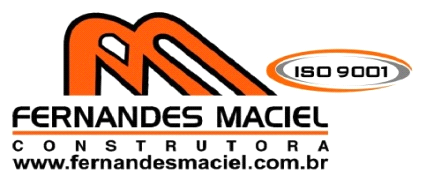 Rua Doutor Borman, 23 – Cobertura 1305 – CEP: 24030-320Centro – Niterói – RJ – Tel.: (21) 2621-5600 / Fax: (21) 2620-4422Homepage: www.fernandesmaciel.com.br - E-Mail: fm@fernandesmaciel.com.brCNPJ: 29.761.749-0001/33 – Inscrição Estadual: Isenta – Inscrição PMN: 058.439-1FICHA CADASTRAL DE PRESTADOR DE SERVIÇO/AUTÔNOMOS E MEIOBS.: É OBRIGATÓRIO ANEXAR A DOCUMENTAÇÃO ABAIXO RELACIONADA JUNTO A FICHA CADASTRAL E ENVIAR PARA O E-MAIL sac@fernandesmaciel.com.br* Contrato social e última alteração contratual (ENVIO IMEDIATO)* Declaração de optante pelo Simples Nacional (ENVIO IMEDIATO)* Cartão CNPJ (ENVIO IMEDIATO)* Certidão de regularidade do FGTS – CRF (ENVIO IMEDIATO)* Cópias CPF, RG e comprovante de residência dos sócios (ENVIO IMEDIATO)* LICENÇA OPERACIONAL/AMBIENTAL – Para empresas que possuem Licença de operação. (ENVIO IMEDIATO)Obs.: caso seja procurador, apresentar copia da procuração atualizada e registrada. (ENVIO IMEDIATO)* Certidão de inteiro teor do último ato registrado na Junta Comercial.* Certidão Negativa de Débitos relativos as contribuições previdenciárias e as de terceiros – CND* Certidão Negativa de Débitos relativos a Tributos Federais e a Divida ativa da União.* Certidão de feitos trabalhistas.PARA AUTÔNOMOS E MEI* Contrato social e última alteração contratual (ENVIO IMEDIATO)* Certificado de condição de micro empreendedor individual – MEI (ENVIO IMEDIATO)* Cartão CNPJ (ENVIO IMEDIATO)* Cópias CPF, RG, CRM, PIS/PASEP/NIT e comprovante de residência (ENVIO IMEDIATO)Local e data: ______________________________Assinatura: _____________________________________________Razão Social:Nome Fantasia:CNPJ:End. Comercial:BairroCidadeCidadeCEP:CEP:Tel. comercialTel. residencialTel. residencialTel. CelularTel. CelularE-mail:Data da fundaçãoIns. MunicipalIns. MunicipalInsc. EstadualInsc. EstadualÉ optante pelo simples?É optante pelo simples?A empresa emite boleto bancário?A empresa emite boleto bancário?A empresa emite boleto bancário?A empresa emite boleto bancário?A empresa emite boleto bancário?A empresa possui licenciamento ambiental?A empresa possui licenciamento ambiental?A empresa possui licenciamento ambiental?A empresa possui licenciamento ambiental?A empresa possui licenciamento ambiental?O licenciamento ambiental é o procedimento administrativo pelo qual o órgão ambiental autoriza a localização, instalação, ampliação e operação de empreendimentos e atividades utilizadoras de recursos ambientais, consideradas efetiva ou potencialmente poluidoras ou daquelas que, sob qualquer forma, possam causar degradação ambiental.O licenciamento ambiental é o procedimento administrativo pelo qual o órgão ambiental autoriza a localização, instalação, ampliação e operação de empreendimentos e atividades utilizadoras de recursos ambientais, consideradas efetiva ou potencialmente poluidoras ou daquelas que, sob qualquer forma, possam causar degradação ambiental.O licenciamento ambiental é o procedimento administrativo pelo qual o órgão ambiental autoriza a localização, instalação, ampliação e operação de empreendimentos e atividades utilizadoras de recursos ambientais, consideradas efetiva ou potencialmente poluidoras ou daquelas que, sob qualquer forma, possam causar degradação ambiental.O licenciamento ambiental é o procedimento administrativo pelo qual o órgão ambiental autoriza a localização, instalação, ampliação e operação de empreendimentos e atividades utilizadoras de recursos ambientais, consideradas efetiva ou potencialmente poluidoras ou daquelas que, sob qualquer forma, possam causar degradação ambiental.O licenciamento ambiental é o procedimento administrativo pelo qual o órgão ambiental autoriza a localização, instalação, ampliação e operação de empreendimentos e atividades utilizadoras de recursos ambientais, consideradas efetiva ou potencialmente poluidoras ou daquelas que, sob qualquer forma, possam causar degradação ambiental.O licenciamento ambiental é o procedimento administrativo pelo qual o órgão ambiental autoriza a localização, instalação, ampliação e operação de empreendimentos e atividades utilizadoras de recursos ambientais, consideradas efetiva ou potencialmente poluidoras ou daquelas que, sob qualquer forma, possam causar degradação ambiental.O licenciamento ambiental é o procedimento administrativo pelo qual o órgão ambiental autoriza a localização, instalação, ampliação e operação de empreendimentos e atividades utilizadoras de recursos ambientais, consideradas efetiva ou potencialmente poluidoras ou daquelas que, sob qualquer forma, possam causar degradação ambiental.O licenciamento ambiental é o procedimento administrativo pelo qual o órgão ambiental autoriza a localização, instalação, ampliação e operação de empreendimentos e atividades utilizadoras de recursos ambientais, consideradas efetiva ou potencialmente poluidoras ou daquelas que, sob qualquer forma, possam causar degradação ambiental.O licenciamento ambiental é o procedimento administrativo pelo qual o órgão ambiental autoriza a localização, instalação, ampliação e operação de empreendimentos e atividades utilizadoras de recursos ambientais, consideradas efetiva ou potencialmente poluidoras ou daquelas que, sob qualquer forma, possam causar degradação ambiental.A EMPRESA É INSCRITA NO MEI?A EMPRESA É INSCRITA NO MEI?A EMPRESA É INSCRITA NO MEI?A EMPRESA É INSCRITA NO MEI?A EMPRESA É INSCRITA NO MEI?CASO POSITIVO, PREENCHER O CADASTRO COMPLEMENTAR ABAIXO.CASO POSITIVO, PREENCHER O CADASTRO COMPLEMENTAR ABAIXO.CASO POSITIVO, PREENCHER O CADASTRO COMPLEMENTAR ABAIXO.CASO POSITIVO, PREENCHER O CADASTRO COMPLEMENTAR ABAIXO.CASO POSITIVO, PREENCHER O CADASTRO COMPLEMENTAR ABAIXO.CASO POSITIVO, PREENCHER O CADASTRO COMPLEMENTAR ABAIXO.CASO POSITIVO, PREENCHER O CADASTRO COMPLEMENTAR ABAIXO.CASO POSITIVO, PREENCHER O CADASTRO COMPLEMENTAR ABAIXO.CASO POSITIVO, PREENCHER O CADASTRO COMPLEMENTAR ABAIXO.CADASTRO COMPLEMENTAR PARA AUTÔNOMOS E EMPRESAS DO MEICADASTRO COMPLEMENTAR PARA AUTÔNOMOS E EMPRESAS DO MEICADASTRO COMPLEMENTAR PARA AUTÔNOMOS E EMPRESAS DO MEICADASTRO COMPLEMENTAR PARA AUTÔNOMOS E EMPRESAS DO MEICADASTRO COMPLEMENTAR PARA AUTÔNOMOS E EMPRESAS DO MEICADASTRO COMPLEMENTAR PARA AUTÔNOMOS E EMPRESAS DO MEICADASTRO COMPLEMENTAR PARA AUTÔNOMOS E EMPRESAS DO MEICADASTRO COMPLEMENTAR PARA AUTÔNOMOS E EMPRESAS DO MEICADASTRO COMPLEMENTAR PARA AUTÔNOMOS E EMPRESAS DO MEINome completo (PF)Estado civilEstado civilCPFNacionalidade Nacionalidade ProfissãoRG nºRG nºÓrgão emissorÓrgão emissorData emissãoNº PIS/PASEP/NITNº PIS/PASEP/NITNº PIS/PASEP/NITNº CRM/RJ Data emissãoData emissãoNº CTPSData nascimentoData nascimentoNº da habilitaçãoData expediçãoData expediçãoÓrgão emissorVencimentoVencimentoGrau escolaridadeTem filhos?Tem filhos?Quantos?Quantos?Possui carnet de recolhimento da autonomia/INSS?Possui carnet de recolhimento da autonomia/INSS?Possui carnet de recolhimento da autonomia/INSS?Possui carnet de recolhimento da autonomia/INSS?Possui carnet de recolhimento da autonomia/INSS?Recolhe sobre quantos salários?Recolhe sobre quantos salários?Recolhe sobre quantos salários?Recolhe sobre quantos salários?Recolhe sobre quantos salários?End. residencialBairroCidadeCidadeCEPCEPEnd. comercialBairroCidadeCidadeCEPCEPTel. residencialTel. comercialTel. comercialTel. celularTel. celulare-mailINFORMAÇÕES ADICIONAISINFORMAÇÕES ADICIONAISINFORMAÇÕES ADICIONAISINFORMAÇÕES ADICIONAISINFORMAÇÕES ADICIONAISINFORMAÇÕES ADICIONAISINFORMAÇÕES ADICIONAISINFORMAÇÕES ADICIONAISINFORMAÇÕES ADICIONAISPossui imóvel próprio?Possui imóvel próprio?Utilizou recursos do FGTS para aquisição?Utilizou recursos do FGTS para aquisição?Utilizou recursos do FGTS para aquisição?Utilizou recursos do FGTS para aquisição?Utilizou recursos do FGTS para aquisição?PREENCHIMENTO OBRIGATÓRIO QUANDO FOR ESTRANGEIROPREENCHIMENTO OBRIGATÓRIO QUANDO FOR ESTRANGEIROPREENCHIMENTO OBRIGATÓRIO QUANDO FOR ESTRANGEIROPREENCHIMENTO OBRIGATÓRIO QUANDO FOR ESTRANGEIROPREENCHIMENTO OBRIGATÓRIO QUANDO FOR ESTRANGEIROPREENCHIMENTO OBRIGATÓRIO QUANDO FOR ESTRANGEIROPREENCHIMENTO OBRIGATÓRIO QUANDO FOR ESTRANGEIROPREENCHIMENTO OBRIGATÓRIO QUANDO FOR ESTRANGEIROPREENCHIMENTO OBRIGATÓRIO QUANDO FOR ESTRANGEIRONacionalidade Data de chegada ao paísData de chegada ao paísData de chegada ao paísNaturalizado?Data de naturalizaçãoData de naturalizaçãoData de naturalizaçãoÉ casado com brasileiro (a)?É casado com brasileiro (a)?Possui filhos com brasileiro (a)? quantos?Possui filhos com brasileiro (a)? quantos?Possui filhos com brasileiro (a)? quantos?DECLARAÇÃO DE DEPENDENTES PARA IMPOSTO DE RENDA (IR)DECLARAÇÃO DE DEPENDENTES PARA IMPOSTO DE RENDA (IR)DECLARAÇÃO DE DEPENDENTES PARA IMPOSTO DE RENDA (IR)DECLARAÇÃO DE DEPENDENTES PARA IMPOSTO DE RENDA (IR)DECLARAÇÃO DE DEPENDENTES PARA IMPOSTO DE RENDA (IR)DECLARAÇÃO DE DEPENDENTES PARA IMPOSTO DE RENDA (IR)DECLARAÇÃO DE DEPENDENTES PARA IMPOSTO DE RENDA (IR)DECLARAÇÃO DE DEPENDENTES PARA IMPOSTO DE RENDA (IR)DECLARAÇÃO DE DEPENDENTES PARA IMPOSTO DE RENDA (IR)Nome completo do dependenteNome completo do dependenteData de nascimentoCPFGrau de parentescoDeclaro que as pessoas acima relacionadas são meus dependentes diretos.Data: _____________/______________/___________Assinatura do declarante: _________________________________________________________________Declaro que as pessoas acima relacionadas são meus dependentes diretos.Data: _____________/______________/___________Assinatura do declarante: _________________________________________________________________Declaro que as pessoas acima relacionadas são meus dependentes diretos.Data: _____________/______________/___________Assinatura do declarante: _________________________________________________________________Declaro que as pessoas acima relacionadas são meus dependentes diretos.Data: _____________/______________/___________Assinatura do declarante: _________________________________________________________________Declaro que as pessoas acima relacionadas são meus dependentes diretos.Data: _____________/______________/___________Assinatura do declarante: _________________________________________________________________Declaro que as pessoas acima relacionadas são meus dependentes diretos.Data: _____________/______________/___________Assinatura do declarante: _________________________________________________________________Declaro que as pessoas acima relacionadas são meus dependentes diretos.Data: _____________/______________/___________Assinatura do declarante: _________________________________________________________________Declaro que as pessoas acima relacionadas são meus dependentes diretos.Data: _____________/______________/___________Assinatura do declarante: _________________________________________________________________Declaro que as pessoas acima relacionadas são meus dependentes diretos.Data: _____________/______________/___________Assinatura do declarante: _________________________________________________________________DADOS DO REPRESENTANTE LEGAL DA EMPRESA (EM CONTRATO SOCIAL)DADOS DO REPRESENTANTE LEGAL DA EMPRESA (EM CONTRATO SOCIAL)DADOS DO REPRESENTANTE LEGAL DA EMPRESA (EM CONTRATO SOCIAL)DADOS DO REPRESENTANTE LEGAL DA EMPRESA (EM CONTRATO SOCIAL)DADOS DO REPRESENTANTE LEGAL DA EMPRESA (EM CONTRATO SOCIAL)DADOS DO REPRESENTANTE LEGAL DA EMPRESA (EM CONTRATO SOCIAL)DADOS DO REPRESENTANTE LEGAL DA EMPRESA (EM CONTRATO SOCIAL)DADOS DO REPRESENTANTE LEGAL DA EMPRESA (EM CONTRATO SOCIAL)DADOS DO REPRESENTANTE LEGAL DA EMPRESA (EM CONTRATO SOCIAL)Nome Estado civilCPFCPFNacionalidadeProfissãoRG nºÓrgão emissorÓrgão emissorÓrgão emissorData de emissãoe-maile-mailTel. celularTel. fixoEndereçoBairroCidadeCidadeCEPCEPDADOS DO CONTADOR RESPONSAVELDADOS DO CONTADOR RESPONSAVELDADOS DO CONTADOR RESPONSAVELDADOS DO CONTADOR RESPONSAVELDADOS DO CONTADOR RESPONSAVELDADOS DO CONTADOR RESPONSAVELDADOS DO CONTADOR RESPONSAVELDADOS DO CONTADOR RESPONSAVELDADOS DO CONTADOR RESPONSAVELNome CPF CRC nºEndereço Bairro CidadeCidadeCEPCEPTel. celular Tel. fixoe-mail DADOS BANCÁRIOS DA EMPRESA PARA DEPOSITO NA AUSÊNCIA DE BOLETO BANCÁRIO DADOS BANCÁRIOS DA EMPRESA PARA DEPOSITO NA AUSÊNCIA DE BOLETO BANCÁRIO DADOS BANCÁRIOS DA EMPRESA PARA DEPOSITO NA AUSÊNCIA DE BOLETO BANCÁRIO DADOS BANCÁRIOS DA EMPRESA PARA DEPOSITO NA AUSÊNCIA DE BOLETO BANCÁRIO DADOS BANCÁRIOS DA EMPRESA PARA DEPOSITO NA AUSÊNCIA DE BOLETO BANCÁRIO DADOS BANCÁRIOS DA EMPRESA PARA DEPOSITO NA AUSÊNCIA DE BOLETO BANCÁRIO Nome do Banco Operação nºOperação nºNº Agência e digitoNº da conta e digitoNº da conta e digito